 EFFECTS OF CLIMATE CHANGES                                                                                                    CLASSE 1F                                                                                                        ZIPPILLI                                             EXTREME WEATHER                                          ANIMALS IN DANGERENVIRONMENTAL   PROBLEMSACID RAIN -> PIOGGIA ACIDA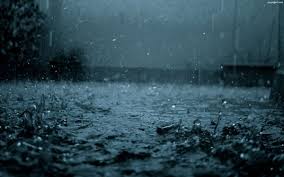 AIR POLLUTION -> INQUINAMENTO DELL’ARIA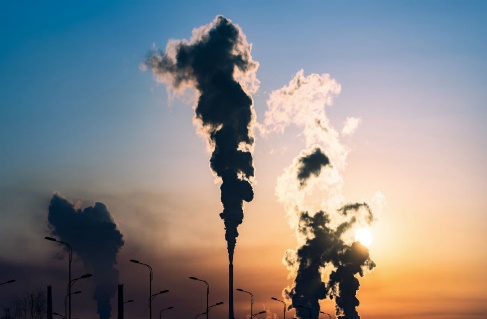 DEFORESTATION -> DEFORESTAZIONE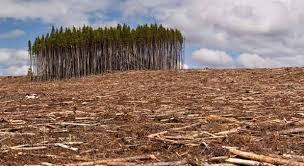 GLOBAL WARNING  -> RISCALDAMENTO GLOBALE                                                 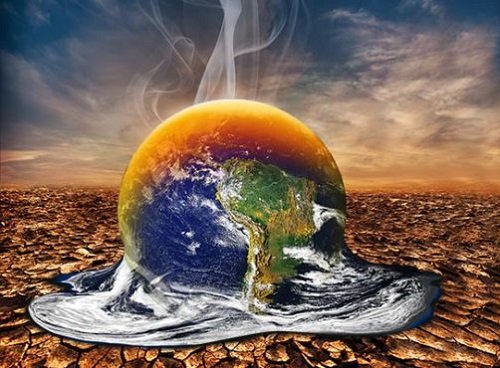 HABITAT IN THE OZONE LAYER -> HABITAT PRESENTI NELLO STRATO DI OZONO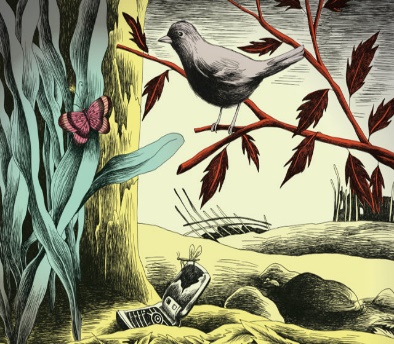 ILLEGAL WIDLIFE TRADE -> COMMERCIO ILLEGALE DEGLI ANIMALI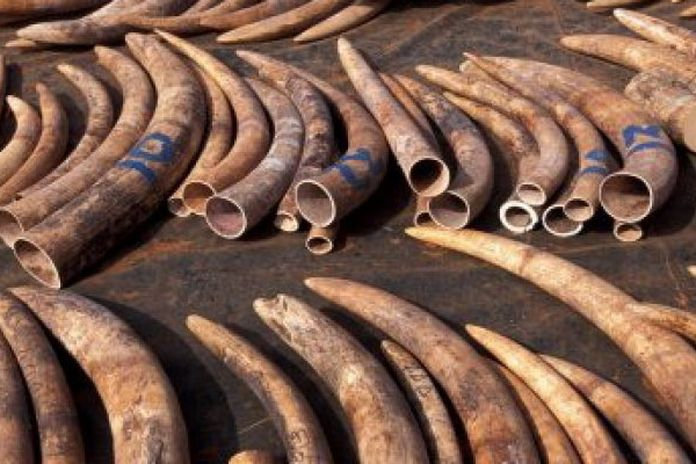 NON DIFFERENTIATED WASTE DEPOSITAL -> RACCOLTA INDIFFERENZIATA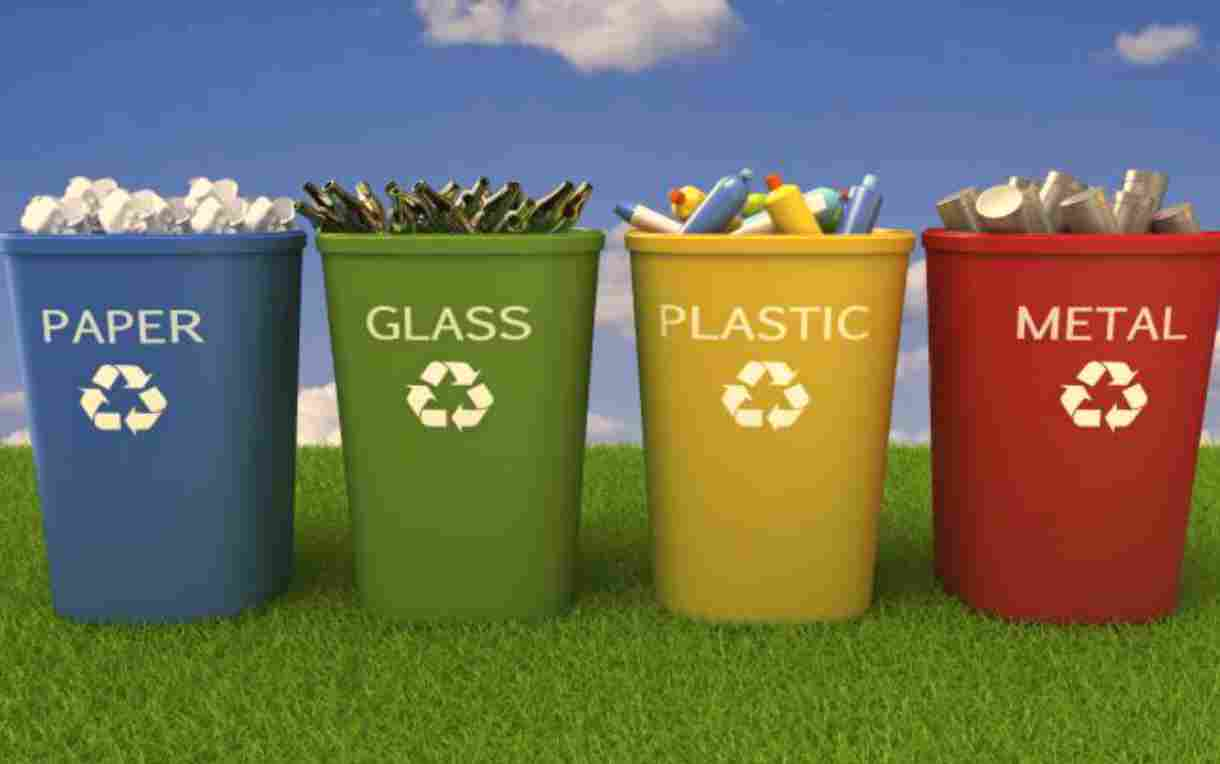 NON DIFFERENTIATED WASTE DEPOSITAL -> RACCOLTA INDIFFERENZIATAOIL SPILL -> FUORI USCITA DEL PETROLIO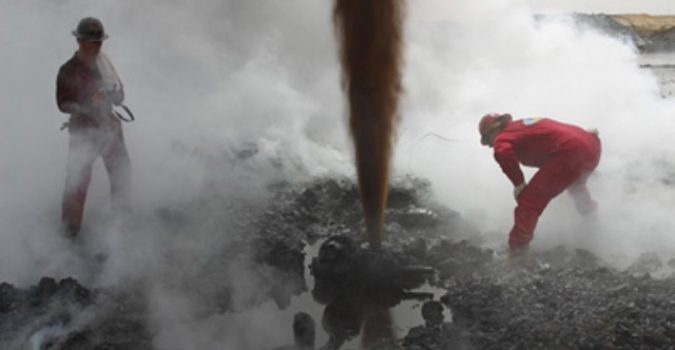 OIL SPILL -> FUORI USCITA DEL PETROLIOPOACHING -> BRACCONAGGIO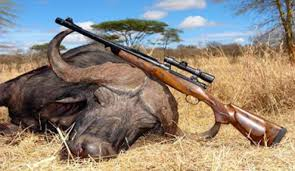 POACHING -> BRACCONAGGIOPOPULATION GROWTH -> AUMENTO DELLA POPOLAZIONE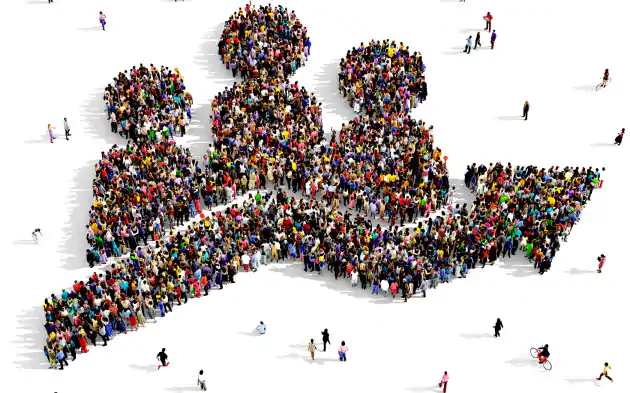 POPULATION GROWTH -> AUMENTO DELLA POPOLAZIONERUBBISH -> RIFIUTI 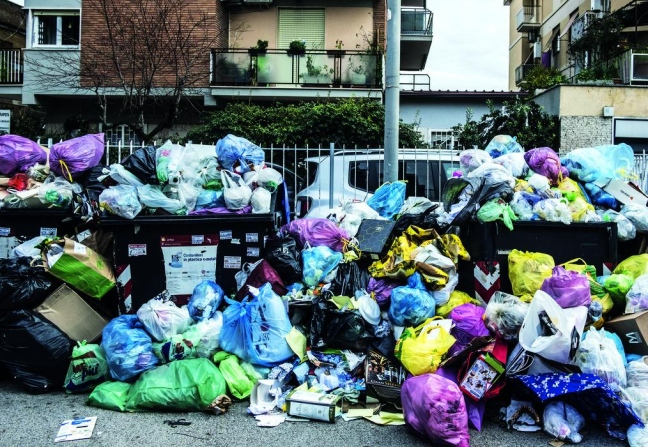 RUBBISH -> RIFIUTI SOIL POLLUTION -> INQUINAMENTO DEL SUOLO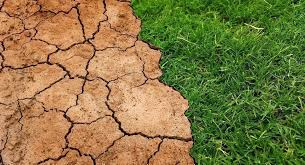 SOIL POLLUTION -> INQUINAMENTO DEL SUOLOTOXIC WAST DISPOTAL -> RIFIUTI TOSSICI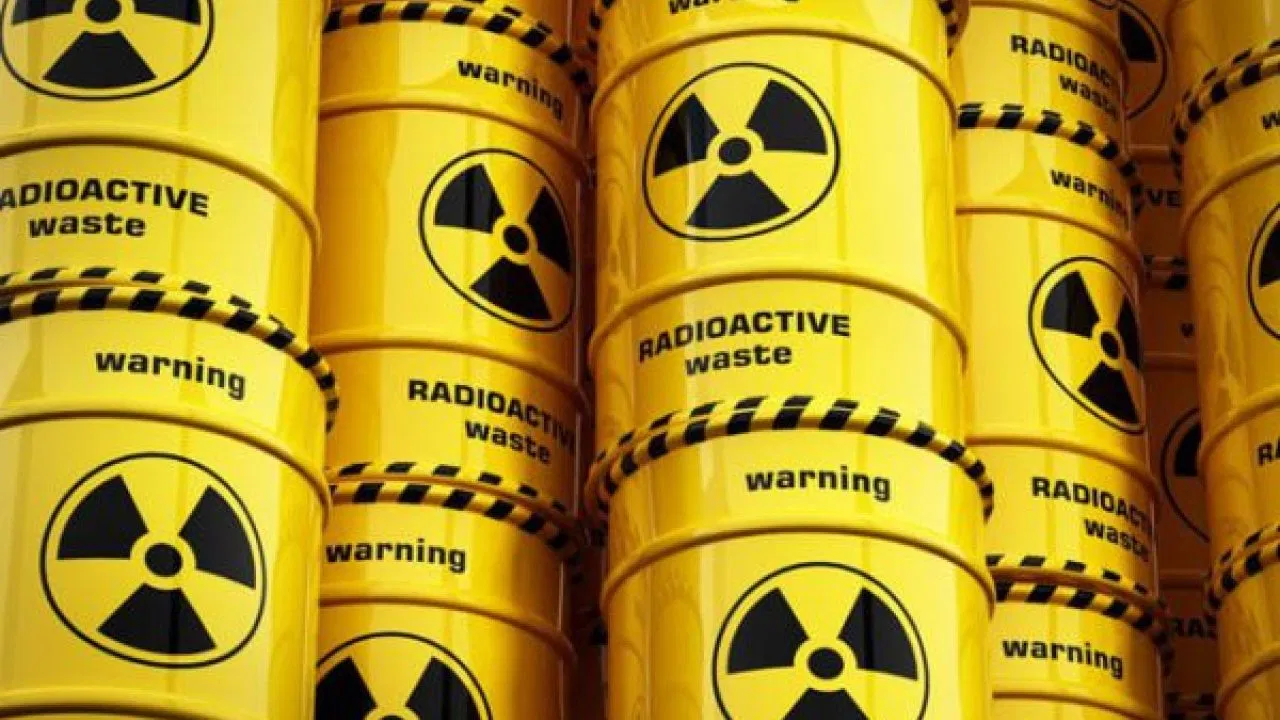 TOXIC WAST DISPOTAL -> RIFIUTI TOSSICIURBAN DEVELOPMENT -> SVILUPPO URBANO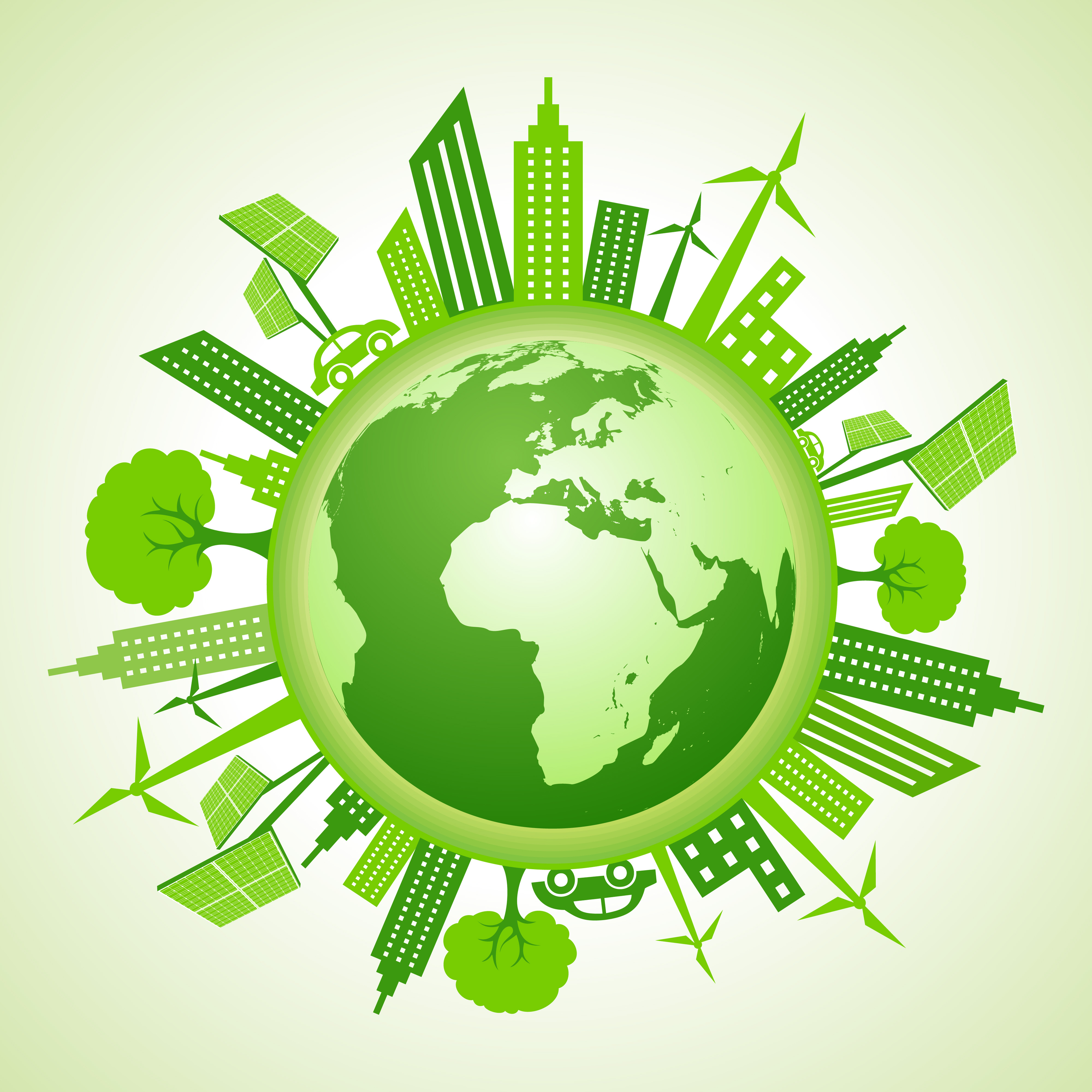 URBAN DEVELOPMENT -> SVILUPPO URBANOThunder storm -> Tempesta di tuoni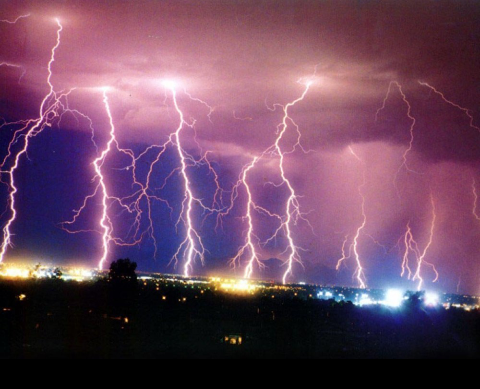 Ligthtning -> Fulmini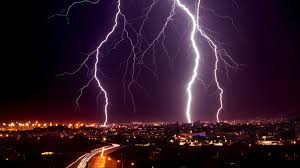 Hailstone -> Grandine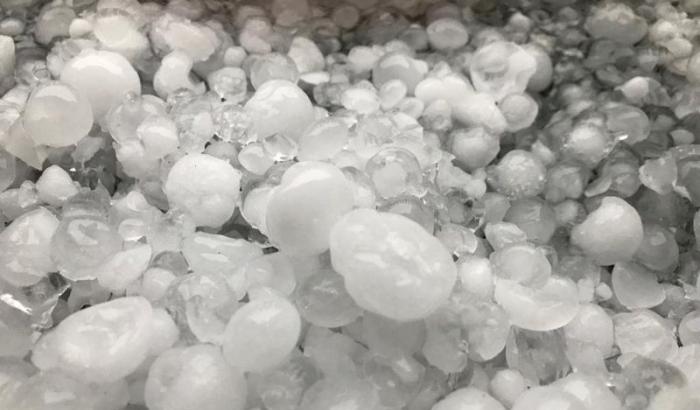 Blizard -> Bufera di neve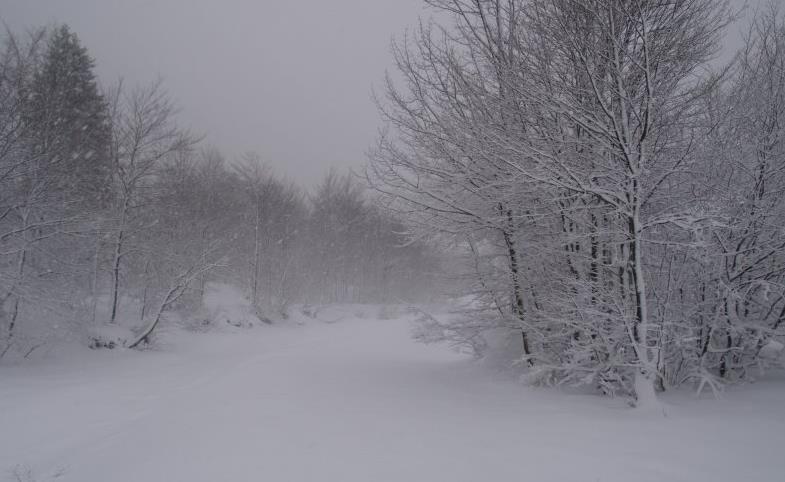 Nome inglese/ English nameNome italiano/ Italian nameImmagine/ Image    Marine turtle       Tartaruga            marina                     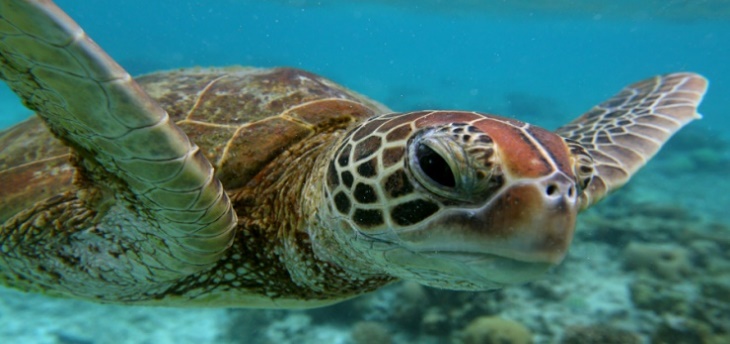 WhaleBalena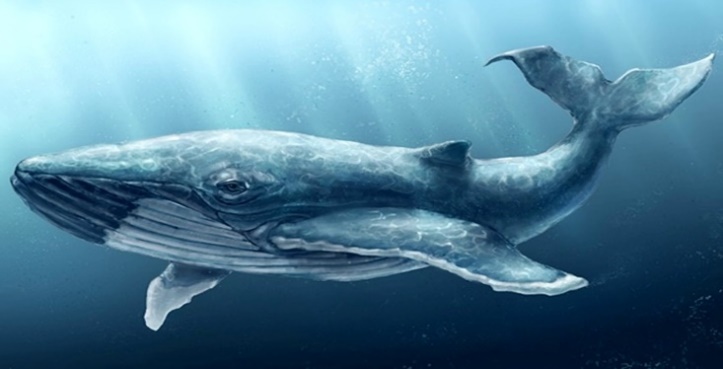 SharkSqualo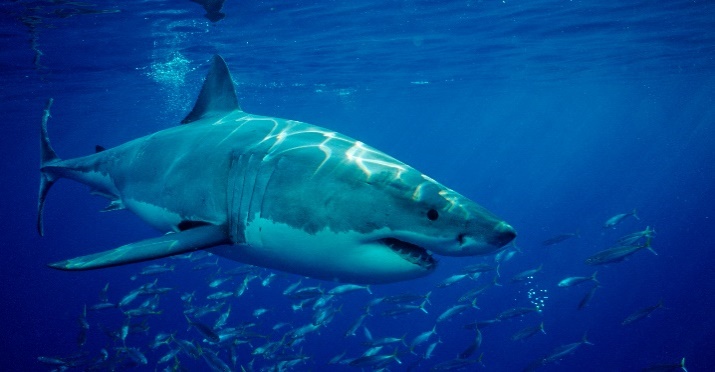 CheetahGhepardo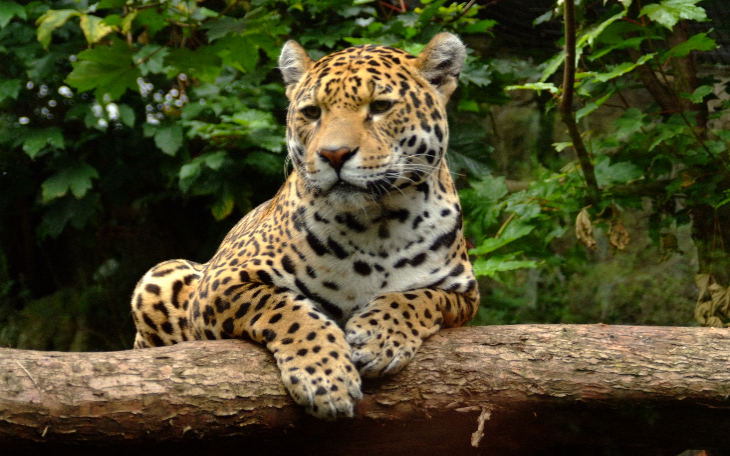 ChimpanzeeScimpanzè 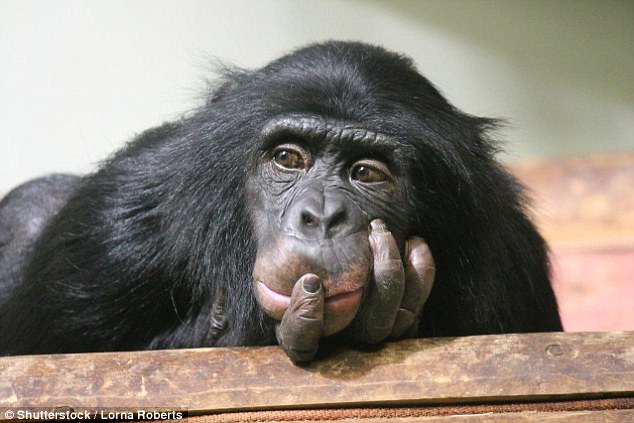 Elephant Elefante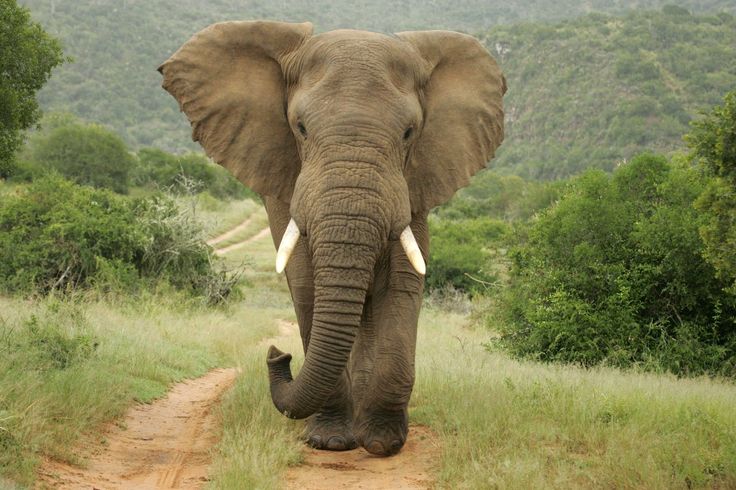 GorillaGorilla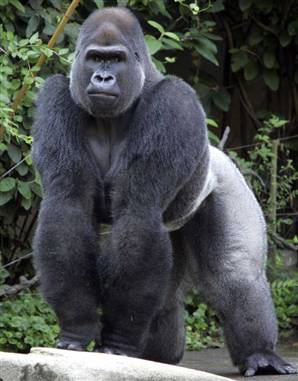 JaguarGiaguaro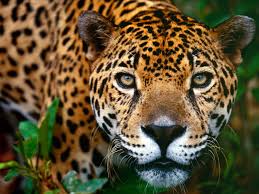 